Занятие №5. 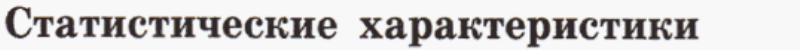 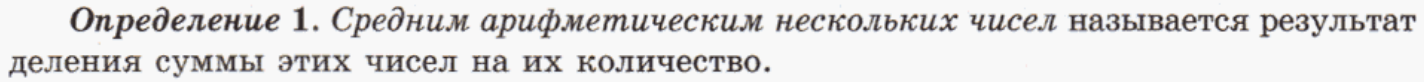 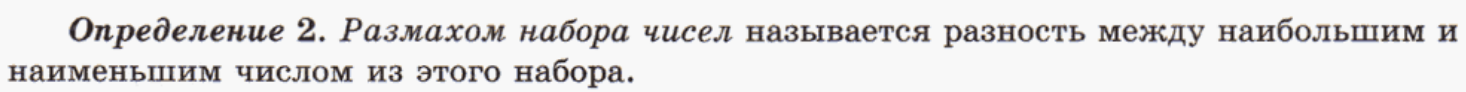 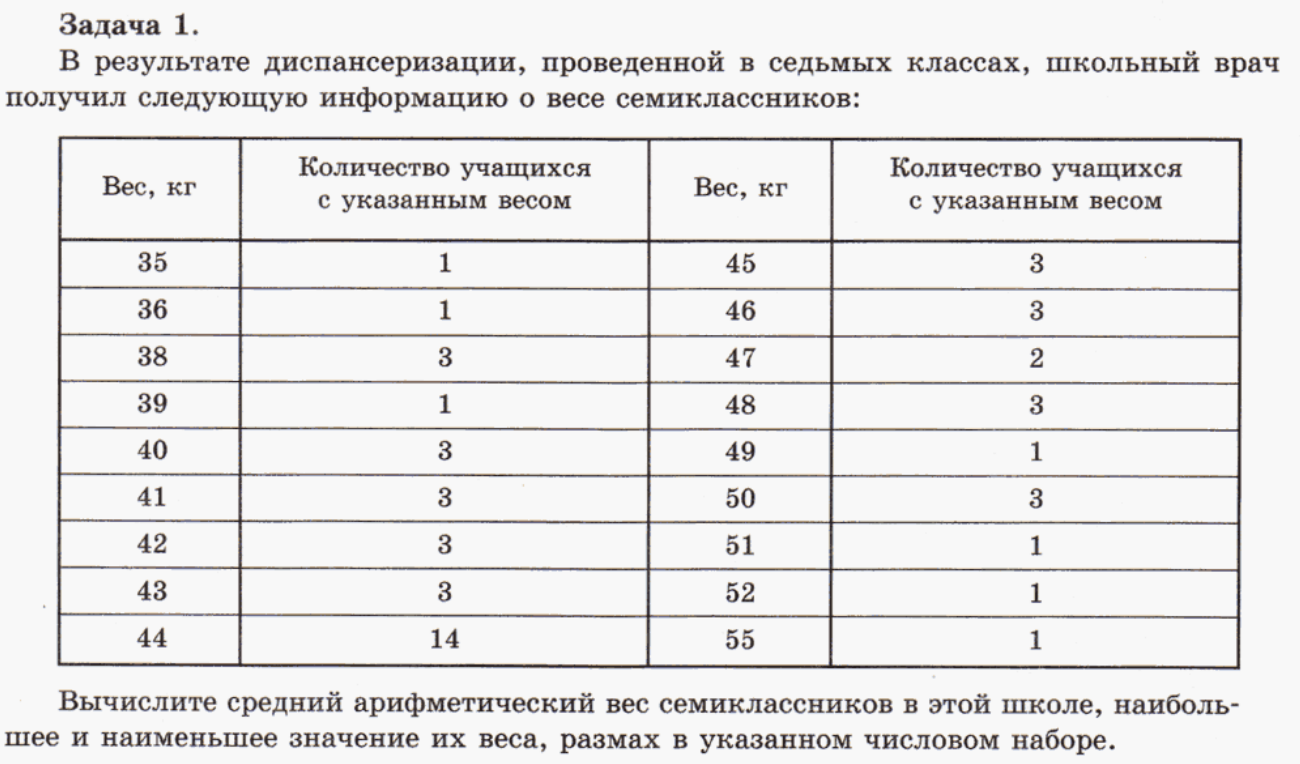 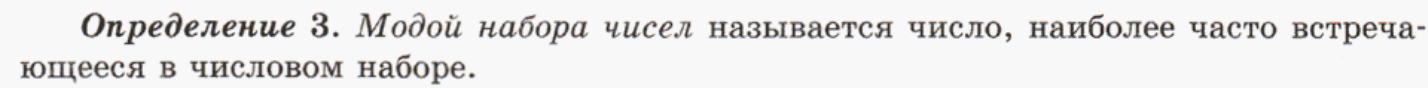 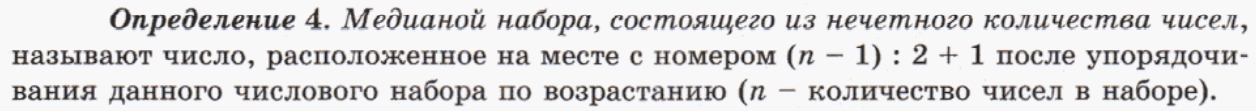 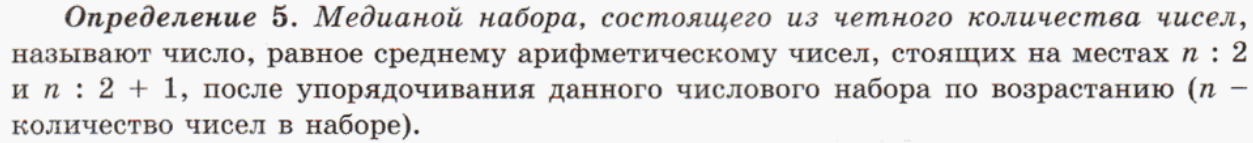 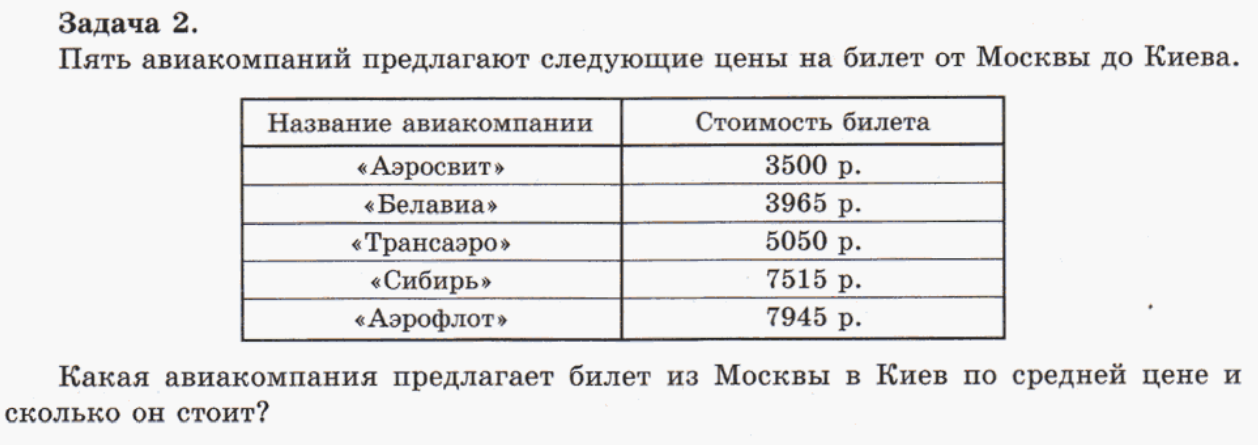 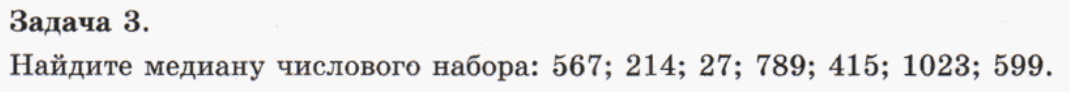 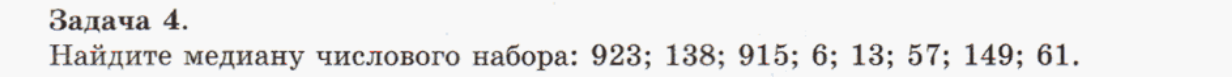 Задача 5.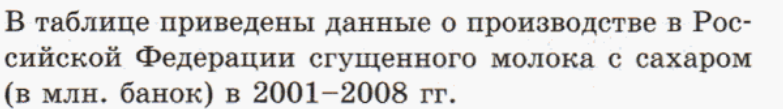 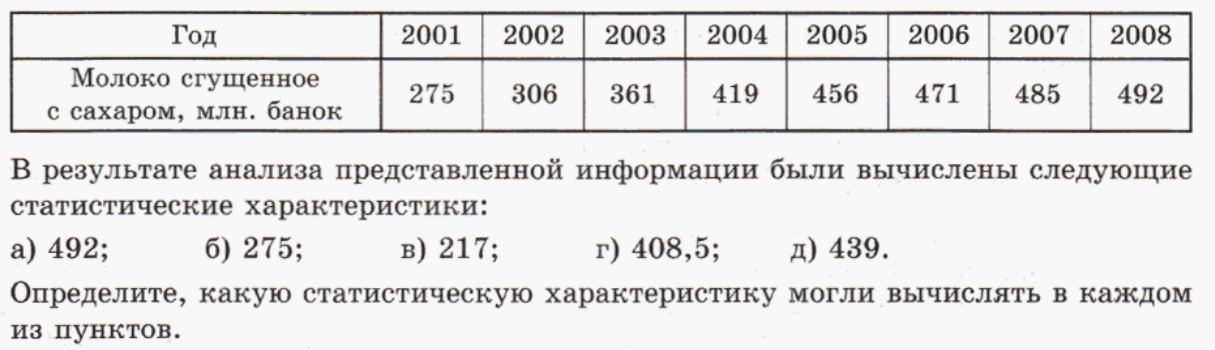 Задача 6.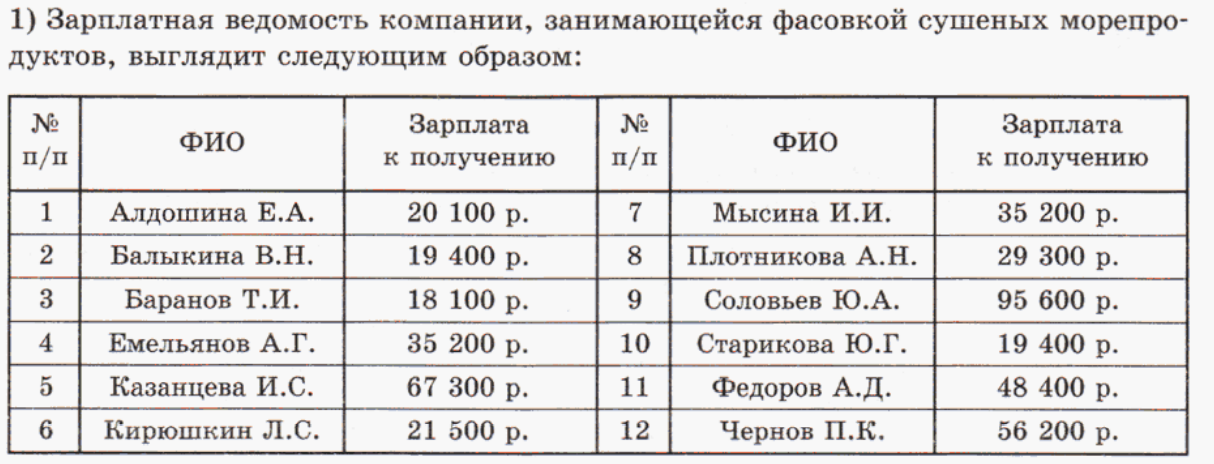 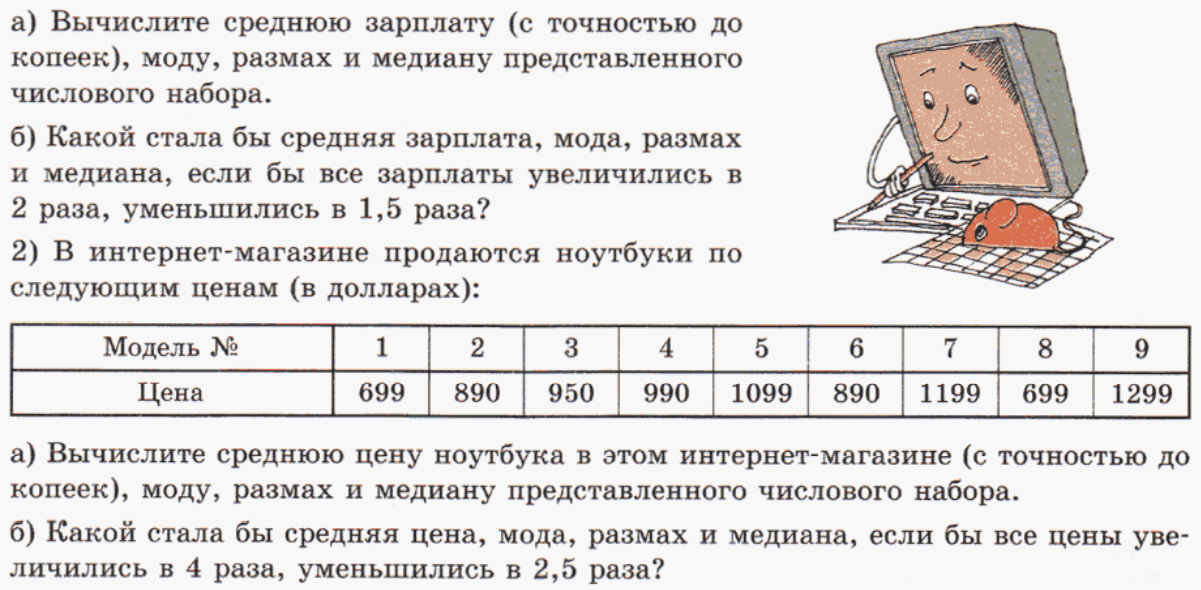 Домашнее задание 12.10.2022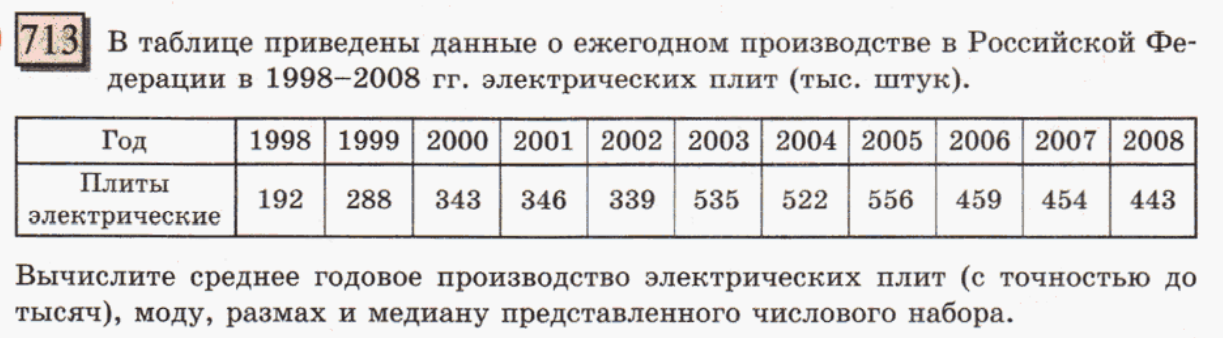 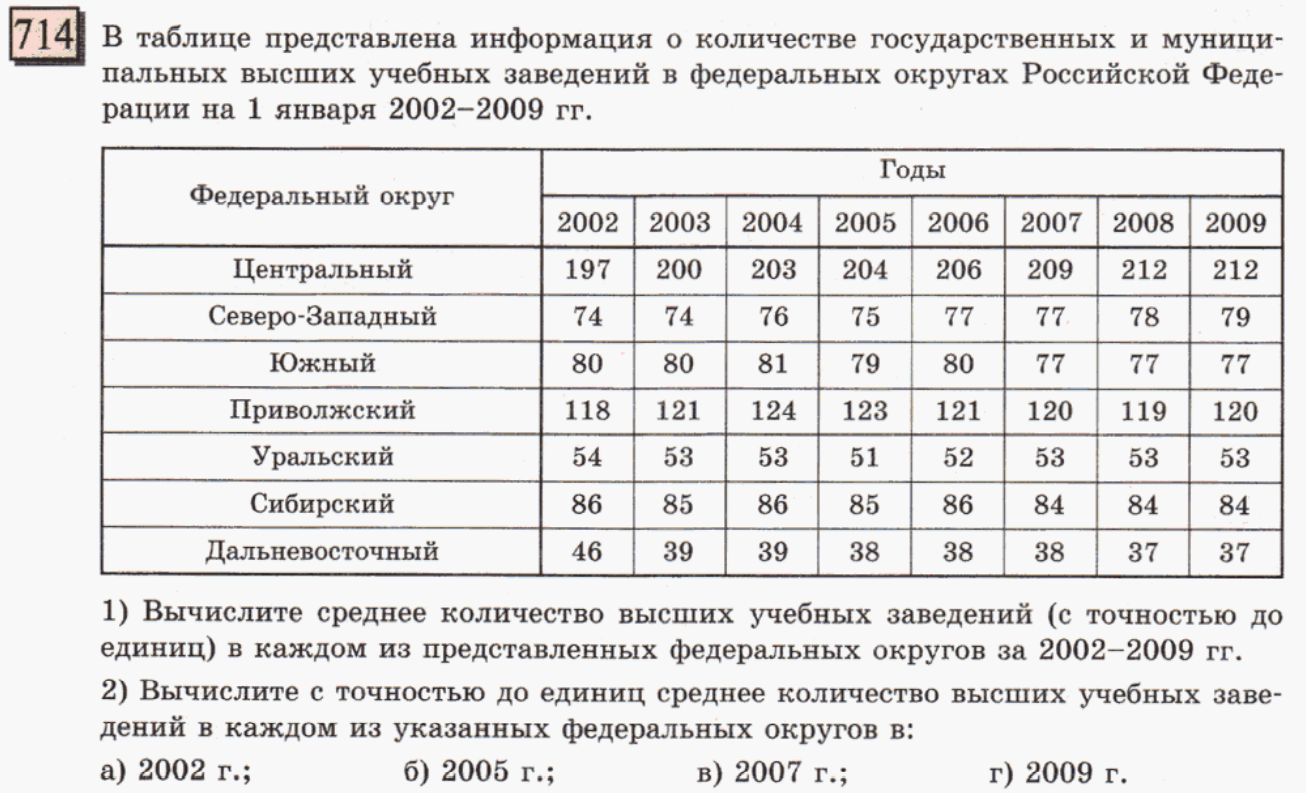 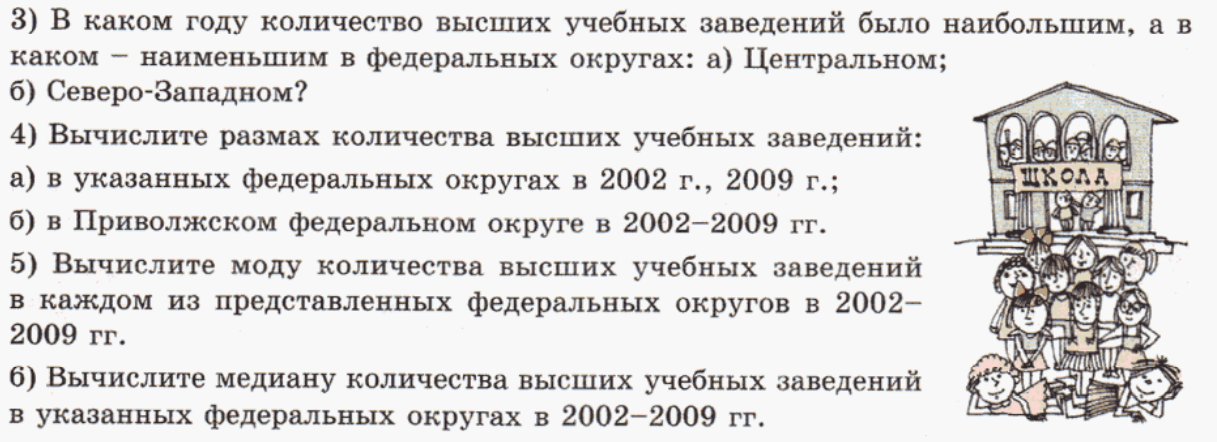 